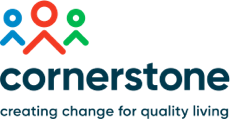 EMPLOYMENT APPLICATION FORMSubmissions of this form should be in an electronic form and be typed into the fields provided not handwritten.PERSONAL INFORMATIONBEFORE YOU CONTINUE... Please consult Cornerstone’s Job Description for this role and check that you have all the skills and abilities described as ‘essential’. If you do not have all the essential skills and would still like to be considered for the role, please list those that are missing in the box below.EDUCATION – Please state all qualifications you consider relevant to this post. Gradings where available for qualifications designated as ‘essential’ in Cornerstone’s Job Description are requiredEMPLOYMENT HISTORYPERSONAL STATEMENT – WHAT ATTRACTS YOU TO THIS POSITION AND WHAT DO YOU FEEL YOU WOULD BRING TO THE ROLE – 300 words max12 Brockwell Court, Low Willington Industrial Estate, Willington, Crook, Co Durham DL15 0UT Tel: 01388 747 892 Website: www.cornerstone-north.org email: info@cornerstone-north.org
Registered Charity Number: 1145726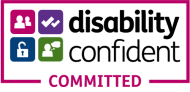 FOR WHAT JOB ROLE YOU ARE APPLYING? Write name of role here...NAMEADDRESSTELEMAILQUALIFICATIONLEVEL ACHIEVEDDATE OF AWARDPOSITION HELDDATES FROM/TOJOB DESCRIPTION SKILLS AND RESPONSIBILITIESACTIVITIES AND INTERESTSI understand that by signing and dating the application above I am declaring that the information I have provided is an accurate and true.SIGNEDDATEDY/NSign hereDate here